ПОСТАНОВЛЕНИЕ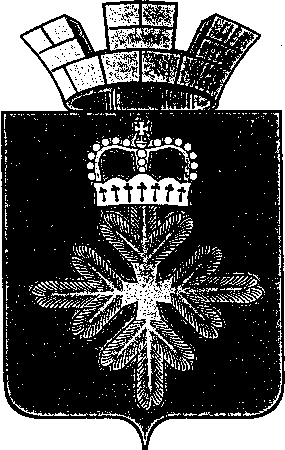 АДМИНИСТРАЦИИ ГОРОДСКОГО ОКРУГА ПЕЛЫМ	   В соответствии с постановлением администрации городского округа Пелым от 04.10.2016 № 370 «Об утверждении Порядка формирования и реализации муниципальных программ городского округа Пелым», в целях приведения муниципальной программы  «Развитие культуры в городском округе Пелым до 2022 года» в соответствие  с решением Думы городского округа Пелым от 16.07.2018 № 125 «О внесении изменений в решение Думы городского округа Пелым от 21.12.2017 № 93/12«Об утверждении бюджета городского округа Пелым на 2018 год и плановый период 2019-2020 годов», администрация городского округа ПелымПОСТАНОВЛЯЕТ:Внести в муниципальную программу «Развитие культуры в городском округе Пелым до 2022 года», утвержденную постановлением администрации городского округа Пелым от 28.01.2016 №20 следующие изменения:в паспорте программы «Развитие культуры в городском округе Пелым до 2022 года» в строке «объемы финансирования муниципальной программы по годам реализации, тыс. рублей»: в графе «всего» число «128721,9» заменить числом «156721,9»; в графе «всего, в том числе: по годам реализации» в 2018 году  число «19515,0» заменить числом «47515,0»;   в графе «из них областной бюджет» число 380,0» заменить числом «28380,0»; в графе  «областной  бюджет,  в том числе: по годам реализации в 2018 году  число «0» заменить числом «28000,0»2) приложение № 2 к муниципальной программе «Развитие культуры в городском округе Пелым до 2022 года» изложить в новой редакции (прилагается);3) включить в муниципальную программу «Развитие культуры в городском округе Пелым до 2022 года»   приложение № 3 к муниципальной программе «Развитие культуры в городском округе Пелым до 2022 года»  (прилагается).	2. Опубликовать настоящее постановление в информационной  газете «Пелымский вестник» и разместить на официальном сайте городского округа Пелым в сети «Интернет». 	3. Муниципальную программу «Развитие культуры  в городском округе Пелым до 2022 года», с внесенными настоящим постановлением изменениями, опубликовать на официальном сайте городского округа Пелым в сети «Интернет».	4. Контроль за исполнением настоящего постановления возложить на заместителя главы администрации  городского округа  Пелым А.А. Пелевину.Глава городского округа Пелым                                                              Ш.Т. АлиевПриложение  к постановлению администрации городского округа Пелым от 25.07.2018 № 254Приложение №  2к муниципальной программе «Развитие культурыв городском округе Пелым до 2022 года»ПЛАНМЕРОПРИЯТИЙ ПО ВЫПОЛНЕНИЮ МУНИЦИПАЛЬНОЙ ПРОГРАММЫ«РАЗВИТИЕ КУЛЬТУРЫ В ГОРОДСКОМ ОКРУГЕ ПЕЛЫМ ДО 2022 ГОДА»(с изменениями от ____07.2018 года постановление № ____)Приложение  к постановлению администрации городского округа Пелым от 25.07.2018 № 254Приложение к программе №3 к муниципальной программе «Развитие культурыв городском округе Пелым до 2022 года»ПЕРЕЧЕНЬ ОБЪЕКТОВ КАПИТАЛЬНОГО СТРОИТЕЛЬСТВА (РЕКОНСТРУКЦИИ) ДЛЯ БЮДЖЕТНЫХ ИНВЕСТИЦИЙмуниципальной программы «Развитие культуры в городском округе Пелым до 2022 года»заключение на проект, выданное ГАУ СО «Управление государственной экспертизы»<1> В случае, если по объекту предусматривается проведение проектно-сметных работ, проведение государственной экспертизы проектно-сметной документации, необходимо выделить указанные работы в отдельные мероприятия в рамках каждого объекта. В случае если продолжительность строительства (проектно-сметных работ, экспертизы проектно-сметной документации) превышает один год, необходимо осуществить разбивку по каждому году его реализации.от 25.07.2018 № 254 п. ПелымО внесении изменений в муниципальную программу «Развитие культуры в городском округе Пелым до 2022 года», утвержденную постановлением администрации городского округа Пелым от 28.01.2016 №20N строкиНаименование мероприятия / источники расходов на финансированиеОбъем расходов на выполнение мероприятия за счет всех источников ресурсного обеспечения, Объем расходов на выполнение мероприятия за счет всех источников ресурсного обеспечения, Объем расходов на выполнение мероприятия за счет всех источников ресурсного обеспечения, Объем расходов на выполнение мероприятия за счет всех источников ресурсного обеспечения, Объем расходов на выполнение мероприятия за счет всех источников ресурсного обеспечения, Объем расходов на выполнение мероприятия за счет всех источников ресурсного обеспечения, Объем расходов на выполнение мероприятия за счет всех источников ресурсного обеспечения, Объем расходов на выполнение мероприятия за счет всех источников ресурсного обеспечения, Номер целевых показателей, на достижение которых направлены мероприятияN строкиНаименование мероприятия / источники расходов на финансированиетыс. рублейтыс. рублейтыс. рублейтыс. рублейтыс. рублейтыс. рублейтыс. рублейтыс. рублейНомер целевых показателей, на достижение которых направлены мероприятияN строкиНаименование мероприятия / источники расходов на финансированиевсего2016 год2017 год2018 год2019 год2020 год2021 год2022 годНомер целевых показателей, на достижение которых направлены мероприятия12345678910111Всего по муниципальной программе,156721,91476217386,547515205151851518279,4197491в том числе:156721,91476217386,547515205151851518279,4197492федеральный бюджет000000003областной бюджет283800028000001002804местный бюджет128236,91476217386,51951520 5151851518129,4194145внебюджетные источники1050000050556Подпрограмма 1 «Развитие культуры и искусства. развитие  образования в сфере культуры т искусства»Подпрограмма 1 «Развитие культуры и искусства. развитие  образования в сфере культуры т искусства»Подпрограмма 1 «Развитие культуры и искусства. развитие  образования в сфере культуры т искусства»Подпрограмма 1 «Развитие культуры и искусства. развитие  образования в сфере культуры т искусства»Подпрограмма 1 «Развитие культуры и искусства. развитие  образования в сфере культуры т искусства»Подпрограмма 1 «Развитие культуры и искусства. развитие  образования в сфере культуры т искусства»Подпрограмма 1 «Развитие культуры и искусства. развитие  образования в сфере культуры т искусства»Подпрограмма 1 «Развитие культуры и искусства. развитие  образования в сфере культуры т искусства»Подпрограмма 1 «Развитие культуры и искусства. развитие  образования в сфере культуры т искусства»Подпрограмма 1 «Развитие культуры и искусства. развитие  образования в сфере культуры т искусства»7Всего по подпрограмме,63569,6364196,6685626,48135265,3298265,3296265,32916702280,57в том числе:63569,6364196,6685626,48135265,3298265,3296265,32916702280,58федеральный бюджет9областной бюджет2838000280000010028010местный бюджет35189,6364196,6685626,4817265,3298265,3296265,32915702000,511внебюджетные источники121. Капитальные вложения1. Капитальные вложения1. Капитальные вложения1. Капитальные вложения1. Капитальные вложения1. Капитальные вложения1. Капитальные вложения1. Капитальные вложения1. Капитальные вложения1. Капитальные вложения13Всего по направлению «Капитальные вложения», в том числе:45034,158380,539734477,3297477,329427,56821192,514федеральный бюджет0000000015областной бюджет2838000280000010028016местный бюджет16654,158380,53976477,3297477,329427,5582912,517внебюджетные источники00000000181.1. Бюджетные инвестиции в объекты капитального строительства1.1. Бюджетные инвестиции в объекты капитального строительства1.1. Бюджетные инвестиции в объекты капитального строительства1.1. Бюджетные инвестиции в объекты капитального строительства1.1. Бюджетные инвестиции в объекты капитального строительства1.1. Бюджетные инвестиции в объекты капитального строительства1.1. Бюджетные инвестиции в объекты капитального строительства1.1. Бюджетные инвестиции в объекты капитального строительства1.1. Бюджетные инвестиции в объекты капитального строительства1.1. Бюджетные инвестиции в объекты капитального строительства20федеральный бюджет0000000021областной бюджет280000028000000022местный бюджет12817,6580 05767,8297049,82900023внебюджетные источники0000000024Мероприятие 1. 40817,6580 033767,8297049,8290001.1.1.5.24Строительство дома культуры в поселке Пелым на 200 мест - всего40817,6580 033767,8297049,8290001.1.3.124из них:40817,6580 033767,8297049,8290001.1.3.22440817,6580 033767,8297049,8290001.1.3.42440817,6580 033767,8297049,8290001.1.3.52440817,6580 033767,8297049,8290001.1.3.6.2440817,6580 033767,8297049,8290002.2.1.225федеральный бюджет0000000026областной бюджет280000028000000027местный бюджет12817,658005767,8297049,82900028внебюджетные источники00000000291.2. Иные капитальные вложения1.2. Иные капитальные вложения1.2. Иные капитальные вложения1.2. Иные капитальные вложения1.2. Иные капитальные вложения1.2. Иные капитальные вложения1.2. Иные капитальные вложения1.2. Иные капитальные вложения1.2. Иные капитальные вложения1.2. Иные капитальные вложения30Иные капитальные вложения всего, в том числе4216,5380,5397709,5427,5427,56821192,531федеральный бюджет0000000032областной бюджет3800000010028033местный бюджет3836,5380,5397709,5427,5427,5582912,534внебюджетные источники35Мероприятие 2. 1912290,5147459,5177,5177,51005602.2.1.235мероприятия по укреплению и развитию материально-технической базы муниципальных учреждений культуры,  1912290,5147459,5177,5177,51005602.2.1.235- всего 1912290,5147459,5177,5177,51005602.2.1.235из них1912290,5147459,5177,5177,51005602.2.1.236федеральный бюджет0000000037областной бюджет3800000010028038местный бюджет1532290,5147459,5177,5177,5028039внебюджетные источники0000000040Мероприятие 3.2304,590250250250250582632,51.1.1.240Комплектование  книжных фондов библиотек2304,590250250250250582632,51.1.1.340 - всего:2304,590250250250250582632,51.1.2.540из них2304,590250250250250582632,541областной бюджет000000042местный бюджет2304,590250250250250582632,543внебюджетные источники00000000442. Прочие нужды2. Прочие нужды2. Прочие нужды2. Прочие нужды2. Прочие нужды2. Прочие нужды2. Прочие нужды2. Прочие нужды2. Прочие нужды2. Прочие нужды45Всего по направлению «Прочие нужды», в том числе:18535,4783816,1685229,4817887885837,829988108846областной бюджет000000047местный бюджет18535,4783816,1685229,4817887885837,829988108848внебюджетные источники0000000049Мероприятие 4.5555151515001.1.1.549Реализация  мероприятий по обеспечению доступности приоритетных объектов и услуг в приоритетных сферах жизнедеятельности инвалидов и других маломобильных групп населения5555151515002.2.1.2.49 - всего55551515150049из них55551515150050областной бюджет0000000051местный бюджет55551515150052внебюджетные источники0000000053Мероприятие 5.37604405505005005006206502.2.1.1.53Обеспечение выполнения целевых показателей муниципальной программы37604405505005005006206502.2.1.3.53(мероприятия в сфере культуры и искусства)376044055050050050062065053- всего376044055050050050062065053из них376044055050050050062065054областной бюджет0000000055местный бюджет376044055050050050062065056внебюджетные источники0000000057Мероприятие 6. Организация деятельности историко-краеведческого  музея, приобретение оборудования для хранения музейных предметов и музейных коллекций - всего4200406060601001001.1.1.1.57из них:4200406060601001001.1.1.4.58областной бюджет0000000059местный бюджет42004060606010010060внебюджетные источники0000000061Мероприятие 7. Организация библиотечного обслуживания населения, формирование и хранение библиотечных фондов муниципальных библиотек - всего199064454545001.1.1.261из них:199064454545001.1.2.4;  61199064454545001.1.2.662областной бюджет0000000063местный бюджет1990644545450064внебюджетные источники0000000065Мероприятие 8. Создание музейных интерьеров, интерактивных программ, виртуальных проектов, экспозиций и выставок - всего000000001.1.2.165из них:000000001.1.2.2.65000000001.1.2.7.66областной бюджет0000000067местный бюджет0000000068внебюджетные источники0000000069Мероприятие 9 Обеспечение мероприятий по реализации мер противодействия распространению наркомании, алкоголизма и токсикомании, профилактики правонарушений на территории городского округа Пелым - всего7002010101010101.1.3.169из них:7002010101010101.1.3.2697002010101010101.1.3.370областной бюджет0000000071местный бюджет70020101010101072внебюджетные источники0000000073Мероприятие 10. Реализация мероприятий в сфере культуры, направленных на патриотическое воспитание граждан городского округа Пелым, - всего1900030303050501.1.3.373из них:1900030303050501.1.4.1731900030303050501.1.4.2731900030303050501.1.4.3731900030303050501.1.4.4.731900030303050501.1.6.1731900030303050501.1.6.2731900030303050501.1.7.1731900030303050501.1.7.274областной бюджет0000000075местный бюджет19000303030505076внебюджетные источники0000000077Мероприятие 11. Проведение ремонтных работ в зданиях и помещениях, в которых размещаются муниципальные учреждения культуры, приведение в соответствие с требованиями норм комплексной  безопасности и санитарного законодательства и (или) оснащение таких учреждений специальным оборудованием, музыкальным оборудованием, инвентарем и музыкальными инструментами, проведение работ по формированию и актуализации проектно-сметной документации, проектно-изыскательским работам - всего13023,4783371,1684417,481005049,829651202.2.1.377из них:13023,4783371,1684417,481005049,829651202.2.1.37713023,4783371,1684417,481005049,829651202.2.1.17713023,4783371,1684417,481005049,829651201.1.8.1.7713023,4783371,1684417,481005049,829651201.1.8.278областной бюджет0000000079местный бюджет13023,4783371,1684417,481005049,8296512080внебюджетные источники0000000081Мероприятие 12. Информатизация муниципальных музеев, в том числе приобретение компьютерного оборудования и лицензионного программного обеспечения, подключение музеев к сети Интернет, - всего30030000001.1.2.1.81из них:30030000001.1.2.2.82областной бюджет0000000083местный бюджет300300000084внебюджетные источники0000000085Мероприятие 13. Информатизация муниципальных библиотек, в том числе комплектование книжных фондов (включая приобретение электронных версий книг и приобретение (подписку) периодических изданий), приобретение компьютерного оборудования и лицензионного программного обеспечения, подключение муниципальных библиотек к сети Интернет, - всего78801031281281281431581.1.2.3.85из них:78801031281281281431581.1.2.48578801031281281281431581.1.2.586областной бюджет0000000087местный бюджет788010312812812814315888внебюджетные источники0000000089Подпрограмма 2 «Обеспечение реализации муниципальной  программы Подпрограмма 2 «Обеспечение реализации муниципальной  программы Подпрограмма 2 «Обеспечение реализации муниципальной  программы Подпрограмма 2 «Обеспечение реализации муниципальной  программы Подпрограмма 2 «Обеспечение реализации муниципальной  программы Подпрограмма 2 «Обеспечение реализации муниципальной  программы Подпрограмма 2 «Обеспечение реализации муниципальной  программы Подпрограмма 2 «Обеспечение реализации муниципальной  программы Подпрограмма 2 «Обеспечение реализации муниципальной  программы Подпрограмма 2 «Обеспечение реализации муниципальной  программы 89902.1. Прочие нужды2.1. Прочие нужды2.1. Прочие нужды2.1. Прочие нужды2.1. Прочие нужды2.1. Прочие нужды2.1. Прочие нужды2.1. Прочие нужды2.1. Прочие нужды2.1. Прочие нужды100Всего по подпрограмме,93152,26410565,33211760,01912249,67112249,67112249,67116609,417468,5100в том числе:93152,26410565,33211760,01912249,67112249,67112249,67116609,417468,5101областной бюджет00000000102местный бюджет93047,26410565,33211760,01912249,67112249,67112249,67116559,417413,5103внебюджетные источники105000005055104Мероприятие 1 Обеспечение   деятельности учреждений культуры и искусства культурно-досуговой деятельности  - всего87275,26410547,33211742,01912229,67112229,67112229,67113803,414493,51.1.5.1104из них:87275,26410547,33211742,01912229,67112229,67112229,67113803,414493,51.1.5.210487275,26410547,33211742,01912229,67112229,67112229,67113803,414493,51.1.5.310487275,26410547,33211742,01912229,67112229,67112229,67113803,414493,51.1.2.610487275,26410547,33211742,01912229,67112229,67112229,67113803,414493,51.1.3.410487275,26410547,33211742,01912229,67112229,67112229,67113803,414493,51.1.3.5105федеральный бюджет00000000106областной бюджет00000000107местный бюджет87275,26410547,33211742,01912229,67112229,67112229,67113803,414493,5108внебюджетные источники00000000109Мероприятие 2. Мероприятия  подготовки и переподготовки кадров в сфере культуры  - всего136181820202020201.1.5.4.109из них:136181820202020201.1.5.4.110федеральный бюджет00000000111областной бюджет--112местный бюджет13618182020202020113внебюджетные источники00000000114Мероприятие 3574100000278629551.1.3.6.114Обеспечение мероприятий по  укреплению и развитию материально-технической базы детской школы искусств, создание условий для обеспечения деятельности ДШИ – всего, 574100000278629551.1.7.1.114из них:574100000278629552.2.1.3115федеральный бюджет00000000116областной бюджет00000000117местный бюджет56360000027362900118внебюджетные источники105000005055№ 
строкиНаименование   
объекта капитального 
 строительства (реконструкции)/  
Источники расходов 
на финансирование
объекта капитального 
строительства (реконструкции)Адрес объекта
капитального 
строительства (реконструкции)Форма собственностиСметная стоимость
объекта,
тыс. рублей:Сметная стоимость
объекта,
тыс. рублей:Сроки строительства (реконструкции) (проектно-сметных работ, экспертизы проектно-сметной документации)Сроки строительства (реконструкции) (проектно-сметных работ, экспертизы проектно-сметной документации)Объемы финансирования, тыс. рублейОбъемы финансирования, тыс. рублейОбъемы финансирования, тыс. рублейОбъемы финансирования, тыс. рублейОбъемы финансирования, тыс. рублейОбъемы финансирования, тыс. рублейОбъемы финансирования, тыс. рублейОбъемы финансирования, тыс. рублей№ 
строкиНаименование   
объекта капитального 
 строительства (реконструкции)/  
Источники расходов 
на финансирование
объекта капитального 
строительства (реконструкции)Адрес объекта
капитального 
строительства (реконструкции)Форма собственностив текущих  
ценах      
(на момент 
составления
проектно-  
сметной    
документации)в ценах   
соответствующих лет реализации
проектаначаловвод (завершение)всегопервый годвторой годтретий годчетвертый годпятый годшестой годседьмой год123456789101112131415151Объект 1:  Строительство дома культуры в поселке Пелым на 200 местп. Пелым, пер.Чапаева, 7муниципальная107365,67119375,0920182019119375,0931111,288263,892ВСЕГО  по объекту 1, в том числе п. Пелым, пер.Чапаева, 7муниципальная107365,67119375,0920182019119375,0931111,288263,893федеральный бюджет4областной бюджет107437,58128000,079437,595местный бюджет   11937,5093111,28826,36внебюджетные     
источники        7Объект 2         8ВСЕГО            
по объекту 2,    
в том числе      9федеральный бюджет10областной бюджет11местный бюджет   12внебюджетные источники...     